МУНИЦИПАЛЬНОЕ БЮДЖЕТНОЕ ДОШКОЛЬНОЕ ОБРАЗОВАТЕЛЬНОЕ УЧРЕЖДЕНИЕ ДЕТСКИЙ САД№ 18 «Солнышко»«Развитие физической культуры и формирование основ ЗОЖ у воспитанников и родителей в условиях сетевого взаимодействия ДОУ и ДЮСШ»за 2015 годг. Приморско-Ахтарск2015г.Обоснование изменения темы инновационного проекта:На стадии разработки инновационного проекта в 2014 году была   определена следующая тема: «Преемственность ДОУ и ДЮСШ в работе с воспитанниками и их родителями по пропаганде ЗОЖ». При реализации инновационного проекта и транслировании опыта деятельности площадки авторы увидели перспективы развития инновации в новых направлениях деятельности. Основываясь на ФЗ №273«Об образовании в РФ» от 29.12.2012г. и исходя из Примерной основной образовательной программы ДОУ, в которых подчёркивается важность сетевой формы реализации образовательных программ, было принято решение о расширении сетевого взаимодействия за счет включения в инновационную деятельность социальных партнёров по приобщению воспитанников и родителей к занятиям физической культурой и формированию навыков ЗОЖ.  Мы посчитали, что тема, сформулированная ранее, не совсем корректна по отношению к равноправным социальным партнёрам. Также в ходе работы была уточнена проблема исследования: организация совместной деятельности детей и родителей по формированию основ здорового образа жизни в интегрированном пространстве ДОУ и ДЮСШ. Кроме того, сама логика выстраиваемого научного аппарата исследования потребовала уточнения темы проекта, его объекта, предмета, цели и задач. Исходя из вышеизложенного, тема инновационного проекта, была уточнена следующим образом: «Развитие физической культуры и формирование основ ЗОЖ у воспитанников и родителей в условиях сетевого взаимодействия ДОУ и ДЮСШ»  БЛОК ЦЕЛЕПОЛАГАНИЯЗадачи государственной политики в сфере образования, сформулированные в основополагающих документах, на решение которых направлен проект заявителя.	1. В соответствии с Указом президента Российской Федерации от 01.06.2012 № 761 «О национальной стратегии действий в интересах детей на 2012 – 2017 годы» в Российской Федерации должны создаваться условия для формирования достойной жизненной перспективы для каждого ребенка, его образования, воспитания и социализации, максимально возможной самореализации в социально позитивных видах деятельности. Должны приниматься меры, направленные на формирование у семьи и детей потребности в здоровом образе жизни. 	2. Проект направлен на создание условий для формирования  основ здорового образа жизни, приобщение   детей и родителей к регулярным занятиям физической культурой и художественной гимнастикой (ФГОС).	3. «В области физической культуры и спорта, спорта высших достижений:	- подготовка предложений по определению приоритетных направлений государственной политики в области физической культуры и спорта, включая пропаганду здорового образа жизни, и мер по их реализации;	- рассмотрение общественно значимых проектов в области физической культуры и спорта» (Положение «О Совете при Президенте Российской Федерации по развитию физической культуры и спорта» Указ Президента РФ от 28 июля 2012 г. N 1058).	4. Построение комплексной системы, способствующей развитию спортивных навыков у детей, позволяющей с раннего возраста выявлять среди них талантливых и перспективных спортсменов (доклад президента РФ В. Путина на заседании Совета по развитию физической культуры и спорта от 24.03.2014).	5. «…Необходимо, чтобы массовый спорт развивался, стал ещё более доступным для людей разного возраста и разного состояния здоровья. Словом, как привлечь к регулярным занятиям физической культурой подавляющее большинство наших граждан?  Нам нужна сеть некоммерческих физкультурно-спортивных клубов по местам жительства, учебы, работы или службы, то есть в шаговой доступности… (доклад Президента РФ В.В.Путина Заседание Совета по развитию физической культуры и спорта от 24.03.2014г.).2.2 Изложение проблемы проектирования, предмета инновационной деятельности, основного замысла инновации	Новые стандарты образования, принципы преемственного образования, принимаемые в новом Федеральном Законе «Об образовании в РФ», создают уникальные возможности для формирования системы здоровьеформирующего образования, которое позволит воспитать с раннего детства философию здорового образа жизни «гармонию тела, воли и разума».	Модернизация образования в сфере физической культуры требует поиска новых инновационных моделей и технологий, которые помогут педагогам оптимизировать образовательный процесс.Современная наука располагает многочисленными данными, свидетельствующими о том, что семейное воспитание имеет огромное значение, поскольку его сила и действенность несравнима ни с каким, даже очень квалифицированным, воспитанием в детском саду или в школе.Как показывает практика осознанное включение родителей в единый, совместный с педагогами процесс физического развития и воспитания ребёнка позволяет значительно повысить его эффективность.  В ходе педагогических наблюдений нами было отмечено, что если в дошкольных учреждениях деятельности с родителями уделяется большое внимание, то в учреждениях дополнительного образования основной процесс чаще всего направлен на работу с воспитанниками.   Общение с родителями носит формальный характер и осуществляется в основном в форме проведения собраний и индивидуальных бесед, т.е. потенциал семьи задействован не полностью.	Для решения данной проблемы были определены следующие направления инновационной деятельности: 	- создание модели   развития физической культуры и формирования основ ЗОЖ  у воспитанников и родителей в условиях сетевого взаимодействия ДОУ и ДЮСШ и других сетевых партнёров; 	- исследование организации совместной деятельности детей и родителей по формированию основ здорового образа жизни в интегрированном пространстве ДОУ и ДЮСШ.	- разработка стратегии и тактики организации взаимодействия с социально значимыми партнёрами; 	- создание в шаговой доступности условий для занятий физической культурой и развития основ ЗОЖ для обучающихся и их родителей;       	- установка партнёрских отношений с сообществом для поддержания благоприятного (как для дошкольного образовательного учреждения, так и сообщества) общественного окружения; позитивного изменения имиджа дошкольного образовательного учреждения в соответствии с требованиями ФГОС ДО   и общественными ожиданиями;Предметом исследования стал процесс развития физической культуры, формирования навыков ЗОЖ у воспитанников и родителей на основе модели сетевого взаимодействия. Основной замысел инновации: эффективное формирование интереса к занятиям физической культурой, устойчивой мотивации к укреплению и сохранению здоровья, формирование навыков ЗОЖ у обучающихся и родителей на основе реализации модели  развития физической культуры и формирования основ ЗОЖ  у воспитанников и родителей в условиях сетевого взаимодействия ДОУ и ДЮСШ. Создание такой развивающей среды, где здоровьесбережение становится значимой ценностью, объединяющей вокруг себя все субъекты, включённые в партнёрские отношения (обучающихся, их семьи, дошкольную образовательную организацию, организацию дополнительного образования и др.).В ходе реализации проекта ДОУ и ДЮСШ должны стать своеобразным ресурсным центром города, организующим сетевое взаимодействие различных субъектов в направлении развития физической культуры и формирования основ ЗОЖ у воспитанников и родителей.  2.3 Изложение цели и задач инновации, дорожная карта (основной план)Цель проекта: поиск оптимальных путей эффективного развития физической культуры и формирования основ ЗОЖ у детей и родителей в условиях сетевого взаимодействия ДОУ и ДЮСШ и других сетевых партнёров. 	Задачи:Выявить психолого-педагогические условия создания интегрированного развивающего пространства ДОУ и ДЮСШ, позволяющего эффективно развивать физические способности детей и взрослых, формировать осознанное ценностное отношения к ЗОЖ.Разработать и апробировать модель   развития физической культуры и формирования основ ЗОЖ  у воспитанников и родителей в условиях сетевого взаимодействия ДОУ и ДЮСШ и других сетевых партнёров. Разработать критериальный аппарат исследования развития физических качеств и формирования основ ЗОЖ у детей и их родителей, подобрать диагностический инструментарий. Провести диагностические исследования развития физических качеств, формирования основ ЗОЖ у детей и  родителей, доказывающие или опровергающие эффективность  разработанной модели. Дорожная карта (основной план проекта)БЛОК РЕЗУЛЬТАТОВ КИП3.1 Какие инновационные механизмы будут разработаны в результате реализации проекта?	1. Модель  развития физической культуры и формирования основ ЗОЖ  у воспитанников и родителей в условиях сетевого взаимодействия ДОУ и ДЮСШ. 	2. Алгоритм организации сетевого взаимодействия по приобщению к регулярным занятиям физической культурой и формированию у воспитанников и их родителей основ здорового образа жизни.	3. Критериально-признаковый аппарат и инструментарий (методики) по изучению физического развития детей, сформированности навыков ЗОЖ у детей и родителей, сформированности ценностного отношения к здоровью и здоровому образу жизни у детей и родителей, формирование устойчивой мотивации к здоровосбережению.	4. Совместная физкультурно-оздоровительная программа МБДОУ№18 и ДЮСШ «Растем и развиваемся вместе» детей 5-7 лет и родителей.	5. Совместная физкультурно-оздоровительная программа ДЮСШ - «Всей семьей к спортивным достижениям» для детей 7-9 лет и родителей.	6. Совместная физкультурно-оздоровительная программа МБДОУ№18, ДЮСШ и НУДО «Детский казачий центр» «Туристы-искатели приключений» (туристско-краеведческое направление) для детей старшего дошкольного и младшего школьного возраста и родителей.	7. Совместная физкультурно-оздоровительная программа МБДОУ№18 и ДЮСШ   по распространению и трансляции инновационного опыта.	8. Расширение материально-технической базы для реализации разработанных программ (приобретение спортивного оборудования, атрибутов; реконструкция спортивных и игровых площадок).	9. Механизм реализации психолого-педагогического сопровождения участников инновационного проекта по развитию физической культуры и формированию основ ЗОЖ.    3.2 Какие востребованные на региональном уровне продукты были разработаны в отчетном году?При реализации I этапа инновационного проекта были разработаны следующие продукты инновационной деятельности:1. Создана модель  развития физической культуры и формирования основ ЗОЖ у воспитанников и родителей в условиях сетевого взаимодействия ДОУ и ДЮСШ с использованием новых направлений: - деятельность спортивно-оздоровительного кружка для детей и родителей по художественной гимнастике и спортивному туризму;- занятия по физической культуре для родителей (фитнес, занятия на тренажерах, разучивание музыкально-ритмических композиции и др.);- совместная досуговая деятельность, основанная на интерактивных формах и направленная на формирования единого ценностного пространства здоровьесбережения семьи, ДО, ДЮСШ (праздники, соревнования, походы, конкурсы);- научно-практическая деятельность (проектная, исследовательская);- функционирование клуба «Здоровая семья» (теоретические и практические занятия для популяризации и распространения передового опыта по физической культуре, методов и технологий оздоровления).2. Калиниченко М.Н. Комплексы упражнений для развития основных физических качеств воспитанников на начальном этапе подготовки (с элементами художественной гимнастики): Методическое пособие для педагогов ДЮСШ.- МКО ЦПО, 2015г.- 23 с.3. Калиниченко М.Н. «Оздоровительная гимнастика в образовательных учреждениях»: Программа дополнительного образования. МКО ЦПО. 2015г.4. Иванова Н.А. «Комплексы игровых упражнений для занятий фитнесом мамы с ребенком» (для детей 6-8 лет): Методическое пособие для педагогов и родителей.  МКО ЦПО. 2015г. – 6 с.5. Иванова Н.А., Калиниченко М.Н. «Как вместе с ребенком выбрать вид спорта», «Закаливание детей дошкольного возраста в повседневной жизни»: Буклеты для педагогов и родителей. МКО ЦПО. 2015г.- 12 с.6. Методические материалы: разработки спортивных праздников, мероприятий, Положения к соревнованиям «Азовочка», «Эстафета памяти», «Выше, быстрее, дальше», конкурсу «Наши мамы, лучше всех!» и др.Модель развития физической культуры и формирования основ ЗОЖ у воспитанников и родителей в условиях сетевого взаимодействия               ДОУ и ДЮСШ3.3 Какие востребованные на региональном уровне продукты будут разработаны по итогам реализации проекта? 	1.Методическое пособие для педагогов и родителей «Психолого-педагогическая поддержка воспитанников ДОУ и ДЮСШ при регулярных занятиях физической культурой и спортом» (педагог-психолог ДОУ Шафаростова И.Ф.);	2.Методическое пособие для педагогов ДОУ и ДО «Программа деятельности клуба «Здоровая семья»» (тренер-преподаватель Калиниченко М.Н., инструктор по физической культуре Иванова Н.А.).	3. Разработаны программы: - «Растем и развиваемся вместе» для детей 5-7 лет и родителей:- «Всей семьей к спортивным достижениям» для детей 7-9 лет и родителей;- «Искатели приключений» для детей старшего дошкольного и младшего дошкольного возраста.	4. Создание и расширение материально-технической базы (игровая и спортивная площадка на территории ДОУ). IV.ОСНОВНОЕ СОДЕРЖАНИЕ ОТЧЕТА4.1 Заинтересованные стороны, благополучатели продуктов проекта.4.2Организации-партнеры с указанием их  1. Управление образования администрации муниципального образования Приморско-Ахтарский район.2. Муниципальное бюджетное образовательное учреждениеЦентр поддержки образования Приморско-Ахтарского  района.3. Родители воспитанников.4.Заключены договора о сотрудничестве с:	-  МБДОУ №25 «Теремок», ст. Бородинская;	- Негосударственное учреждение дополнительного образования «Детский казачий центр», х.Новопокровский;	- МБОУ СОШ №17. Система сетевого взаимодействия субъектов  по развитию физической культуры и формированию основ ЗОЖ у детей и родителей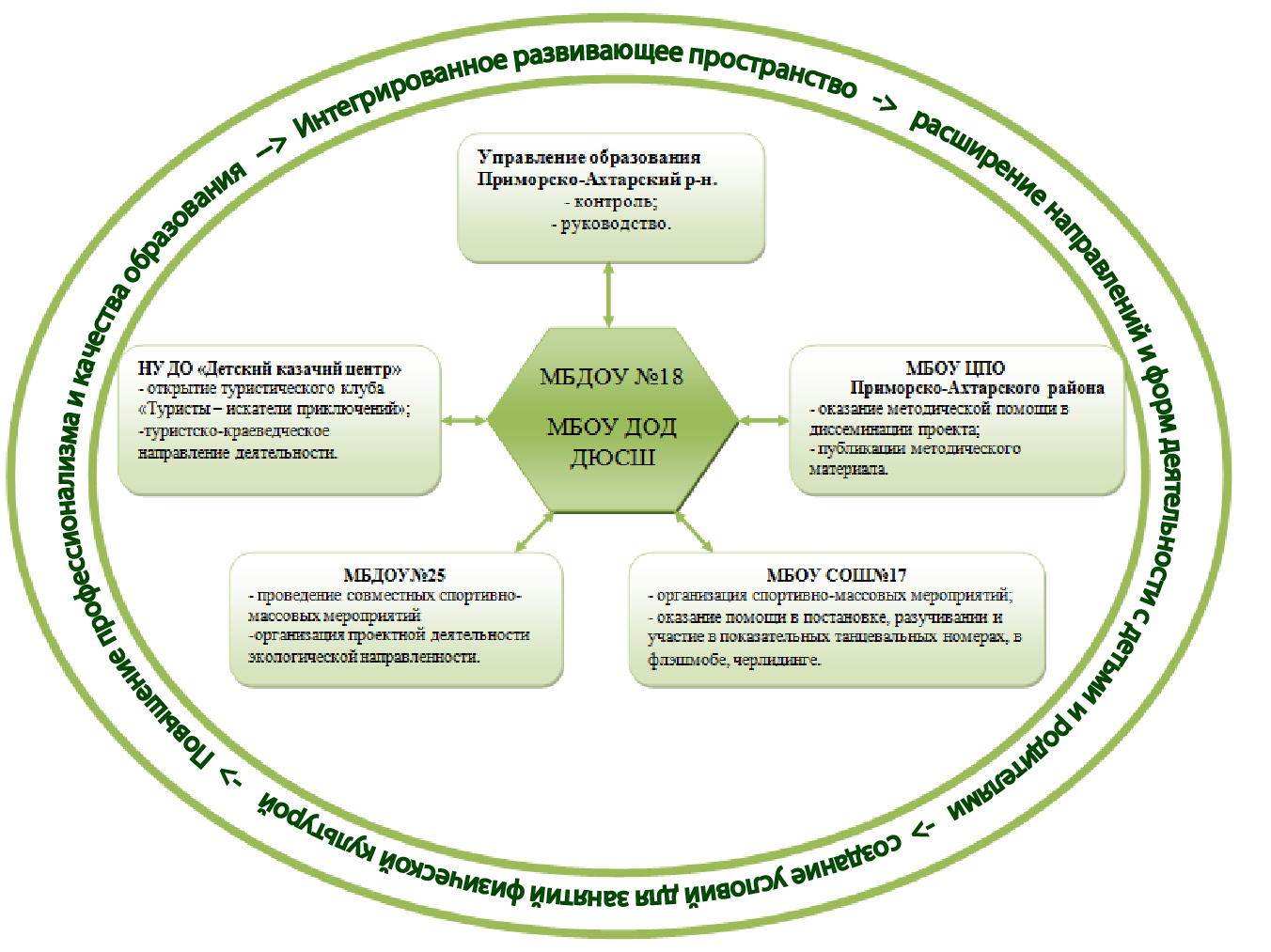 4.3. Краткое обоснование инновационности проекта	Поиск новых эффективных путей по развитию физической культуры и формированию основ ЗОЖ у воспитанников и родителей на основе реализации модели интегрированного развивающего пространства в условиях сетевого взаимодействия ДОУ и ДЮСШ – основная идея проекта.    	Особая ценность его заключается во включение родителей в образовательный процесс, которые своим личным примером, в доступной форме, используя средства физической культуры, смогли бы не только приобщать детей к регулярным занятиям спортом, но и  формировать у ребенка основы здорового образа жизни.  Созданная модель сетевого взаимодействия, в первую очередь основывается на создании благоприятных условий для формирования мотивации ценностного отношения детей дошкольного и младшего школьного возраста к ЗОЖ,  так как современное представление о физической культуре личности связывается не только с развитием двигательных качеств, здоровьем, но и широтой и глубиной знаний человека.   В этом плане, учреждения   дополняют друг друга: у спортивной школы есть большой опыт тренерской деятельности по выявлению и развитию спортивно одаренных детей, а также материально-техническая и учебно-тренировочная база, а дошкольное учреждение имеет богатый опыт взаимодействия с родителями и детьми дошкольного возраста, расширенный кадровый потенциал (педагог-психолог, социальный педагог). Таким образом, педагоги учреждений и родители являются социальными партнерами, которые направляют свою деятельность на формирование у воспитанников здоровьесберегающих компонентов, главный среди которых - мотивация к занятиям физической культурой и спортом.  В ходе реализации проекта наши учреждения становятся своеобразным ресурсным центром города, организующим сетевое взаимодействие различных субъектов, которое позволяет расширить формы деятельности с воспитанниками и родителями, проводить совместные мероприятия теоретического и соревновательного характера, использовать индивидуальный и дифференцированный подход к физическим возможностям и подготовленности взрослых и детей. 4.4 Аннотация основного содержания всего проекта	Готовность к здоровому образу жизни не возникает сама собой, а формируется у человека с ранних лет, прежде всего внутри семьи, в которой родился и воспитывался ребенок. Он должен осознать, что здоровье для человека важнейшая ценность, главное условие для достижения любой жизненной цели и каждый сам несет ответственность за сохранение и укрепление своего здоровья. В этом ничто не может заменить авторитет взрослого, поэтому родители должны сами воспринять философию здоровья и вступить на путь здоровья.  	Данный проект поможет педагогам ДОУ и учреждениям дополнительного образования привлечь родителей к активному участию в воспитательно-образовательном процессе по формированию привычки к ЗОЖ, а разработанная модель  взаимодействия позволяет сделать его разносторонним, непрерывным и системным.	Педагогические коллективы учреждений выступают фасилитатарами согласованного взаимодействия в триаде ребенок – педагог – родитель. Разработанные в ходе реализации проекта совместные мероприятия обеспечивают преемственность ДОУ и учреждений дополнительного образования в вопросах приобщения воспитанников к ЗОЖ и позволяют повысить мотивацию у детей и родителей для  занятий физической культурой и спортом (художественной гимнастикой) и улучшить показатели физической подготовленности.  	Благодаря, включению в инновационную деятельность таких организаций как МБДОУ№25, НУ ДО «Детский казачий центр», МБОУ СОШ №17 произошло расширение сетевого взаимодействия социальных партнеров. Это добавило новые направления в инновационную деятельность. Взаимодействие с ДОУ № 25 позволило ввести экологическую направленность в работу площадки и организовать совместную проектную деятельность воспитанников и родителей по темам: «Чистый дом - чистая улица- путь к ЗОЖ», «Рецепты моей бабушки» и др.. Сотрудничество с НУ ДО «Детский казачий центр» способствовало развитию туристско-краеведческого направления деятельности и созданию на базе МБДОУ №18 для детей 5-7 лет (мальчики и девочки) туристического кружка «Туристы - искатели приключений». Взаимодействие с основной образовательной школой  №17 позволило расширить формы проведения  спортивно-массовых мероприятий в рамках инновационного проекта.Таким образом,  ДОУ и ДЮСШ  становятся ресурсным центром города, организующим сетевое взаимодействие различных субъектов в направлении развития физической культуры и формированию основ ЗОЖ у воспитанников и родителей. 4.5 Задачи проекта в отчетном году: 	1.Сформировать нормативно-правовую базу и подобрать научно-методическую литературу для реализации проекта.	2. Разработать критерии для оценки эффективности  модели, подобрать диагностические методики оценки физической подготовленности, уровня сформированности основ ЗОЖ родителей и детей, сформированности мотивации на достижение результатов, культурно-гигиенических навыков и ценностного отношения к ЗОЖ, состояния здоровья; подобрать диагностические методики.	3.Разработать дорожную карту системы совместных мероприятий, направленных на развитие физической культуры и основ ЗОЖ с   воспитанниками, педагогами  и родителями. 	4.Расширить сетевое взаимодействие между дошкольными учреждениями, школами и учреждениями дополнительного образования. 4.6 Алгоритм реализации задач (дорожная карта этого года)4.7 Основное содержание инновационной деятельности за отчетныйгод  	1.Создана модель  развития физической культуры и формирования основ ЗОЖ у воспитанников и родителей в условиях сетевого взаимодействия ДОУ и ДЮСШ. 	2.Выявили условия эффективного развития физической культуры и формирования основ ЗОЖ:  	- развития мотивации к занятиям физкультурой у детей, родителей, педагогов и физических качеств с целью укрепления здоровья у воспитанников;	- создания материально-технических условий реализации инновационной деятельности;	- взаимодействия педагогов,  детей и родителей в инновационной деятельности по созданию интегративного развивающего пространства;	- использования интерактивных форм развития воспитанников и родителей;	- создания и деятельности клуба «Здоровая семья»;	- психолого-педагогического сопровождения участников инновационного проекта по развитию физических способностей детей и взрослых, формированию осознанного ценностного отношения к ЗОЖ.	3. Разработан алгоритм организации сетевого взаимодействия по  развитию физической культуры и формированию основ ЗОЖ у воспитанников и родителей в условиях сетевого взаимодействия ДОУ и ДЮСШ.	4.Сформирован критериально-признаковый аппарат и инструментарий (методики) по изучению физической подготовленности детей, сформированности навыков ЗОЖ у детей и родителей, сформированности ценностного отношения к здоровью и здоровому образу жизни у детей и родителей, формирование устойчивой мотивации к здоровосбережению.      	5. Сформирована  нормативно-правовая база, регламентирующая совместную деятельность учреждений, смоделирована развивающая предметно-пространственная среда: подготовлены помещения для занятий, оборудование и атрибуты, для детей и взрослых.  	6.Проведен анализ научно-методической литературы по вопросам  оптимизации процесса формирования навыков ЗОЖ и физического развития детей дошкольного и младшего школьного возрастов, поиска инновационных методов и технологий, взаимодействия с родителями воспитанников. 	7. Разработчики проекта организовали и провели для педагогов ДОУ и ДЮСШ серию семинаров на тему: «Современный подход к созданию здоровьесберегающего образовательного пространства в ДОУ». Данная работа была направлена на изменения профессиональной позиции педагогов и совершенствование опыта их практической деятельности. Это позволило определить целевое направление деятельности административного и педагогического персонала учреждений. Был продуман пошаговый механизм организации инновационной деятельности. 	8. Особое внимание было уделено разработке диагностического (материала) аппарата, который бы позволил оценить уровень эффективности реализации модели интегрированного развивающего пространства с использованием инновационных программ и технологий по развитию физической культуры и формированию основ у ЗОЖ у детей и родителей   в условиях сетевого взаимодействия ДОУ и ДЮСШ. Для детей старшего дошкольного и младшего школьного возраста были разработаны диагностические карты, куда вошли:	- оценка физической подготовленности;	- оценка уровня сформированности культурно-гигиенических навыков, знаний и умений, познавательных интересов, основ ЗОЖ; 	- оценка сформированности мотивации на достижения результатов в физической культуре и спорте:	- оценка уровня ценностного отношения к ЗОЖ;	- оценка уровня Индекса здоровья.Для родителей воспитанников, были разработаны опросники, с помощью которых  был выявлен уровень заинтересованности и мотивации участия в процессе приобщения детей к регулярным занятиям физической культуры, формированию основ ЗОЖ, востребованности открытия и деятельности физкультурно-оздоровительного клуба.Мониторинг заболеваемости и анализ уровня посещаемости ДОУ и ДЮСШ позволил определить и оценить исходные позиции использования здоровьесберегающих технологий, развивающих программ в созданных условиях совместной инновационной деятельности. 	9. На базе дошкольного учреждения для детей под руководством тренера-преподавателя ведутся занятия в спортивно-оздоровительном кружке с использованием программы по художественной гимнастике. По итогам результатов опроса родителей функционирует клуб «Здоровая семья». Инициативная творческая группа подготовила правовую документацию регламентирующую деятельность клуба, разработала программу работы на 2015г. В ходе заседания клуба проводятся   теоретические и практические занятия, как совместно с детьми, так и отдельно для родителей. Клуб объединил разновозрастные категории воспитанников, их родителей, педагогов, это позволило привлечь большое количество участников и разнообразить формы мероприятий: 	- занятия физической культурой (для взрослых и детей);	- занятия  с элементами художественной гимнастики для родителей;	- проведение экспедиций туристско-спортивной направленности «Я познаю мир» для воспитанников 5-7 лет, педагогов и родителей, «На природу всей командой» для воспитанниц 7-9 лет, педагогов и родителей (изучение лекарственных растений района, развитие физических качеств и ОВД в нестандартной ситуации – преодоление полосы препятствий, отработка туристических навыков, выполнение творческих заданий);	- организация экскурсии по краю с целью ознакомления с видами  активного отдыха (пешеходные прогулки – терренкур Горячий Ключ, катание на санках в Лаго-Наки, пеший туризм по Гуамскому ущелью);	- совместная проектная деятельность детей и взрослых на темы: «Здоровая еда»,  «Наш активный семейный отдых»; 	- выпуск газеты «Здоровей-ка» (ежемесячно);	 10. Для осуществления дифференцированного подхода, создания единого образовательного пространства педагоги учреждений ведут консультативную деятельность, которая осуществляется в очной и заочной форме, для этого открыты Интернет страницы, где  проводятся консультации, «онлайн – встреч» по теме проекта и вопросам повышения уровня педагогической компетенции родителей в вопросах оздоровления и физического развития детей.В течение года на базе  ДОУ и ДЮСШ проводились мероприятия, направленные на повышение профессиональной компетентности педагогов по содержанию инновационного проекта (семинары, консультации, мастер-класс, педагогические советы).Кроме того, воспитанники вместе с родителями принимали участие в показательных выступлениях краевого и муниципального уровня: форум «Создай себя сам», фестиваль «Радуга талантов», концерт «День первоклассника», краевой конкурс «Bebu-cup» по художественной гимнастике.	11. За спонсорские средства приобретено техническое оборудование: 	- ТСО (мультимедиа система, музыкальный центр, микрофон);	- атрибуты: обручи (детские пластмассовые), гимнастические  коврики;	- изготовлены гимнастические купальники (детские, взрослые);	- приобретена спортивная форма (взрослая).	Таким образом, создаётся развивающая среда для обучающихся, родителей и педагогов, позволяющая формировать позитивное отношение к своему здоровью, моделированию жизненной перспективы с позиций ценностного отношения к здоровью, а также мотивацию к регулярным занятиям физической культурой, спортом.4.8 Перспективы развития проекта в следующем году	1.Использование потенциала сетевого взаимодействия для расширения видов, форм совместной деятельности по пропаганде здорового образа жизни среди воспитанников и их родителей.	2.Обобщение педагогического опыта, полученного в процессе инновационной деятельности.  	3.Издание методических материалов для педагогов и родителей, направленных на углубленное физическое развитие и пропаганду ЗОЖ.  	4.Пополнение материальной базы для реализации разработанных программ:«Растем и развиваемся вместе» для круглогодичных занятий:- приобретение покрытия для спортивного зала ДОУ;- приобретение игрового оборудования для проведения соревнований: конусы, фитнес-мячи, теннисные и бадминтонные ракетки;- приобретение покрытия на спортивной площадке ДОУ;- приобретение игрового оборудования и тренажеров для занятий на улице ДОУ;- ремонт беговой дорожки в ДОУ;- самокаты, велосипеды в ДЮСШ и ДОУ;«Всей семьей к спортивным достижениям»: - приобретение оборудования для соревнований и показательных выступлений: гимнастические мячи, ленты, булавы, обручи; - наградного материала,  призового фонда реквизитов;- спортивной одежды для выступлений воспитанников и  взрослых (гимнастические купальники, спортивная форма, обувь);- расходы на транспорт для подвоза к местам соревнований; - приобретение ТСО (акустический центр, видеокамера).«Искатели приключений»:- приобретение туристических комплектов и оборудования;- оплата проезда и транспортных расходов, экскурсий;Для реализации программы по распространению и трансляции инновационного опыта:- приобретение оргтехники, ноутбук, бумаги, краска;- изготовление печатной продукции.- оплата проезда и транспортных расходов.V. Инструменты, методики и процедуры контроля результатов проекта, измерение и оценка качества инновации5.1Какие инструменты, методики и процедуры контроля результатов проекта разработаны в рамках КИП.Разработан диагностический инструментарий оценки уровня качества инновационной деятельности с воспитанниками:  Разработан диагностический инструментарий оценки уровня качества инновационной деятельности с родителями  воспитанников:    5.2 Какие процедуры контроля качества инновации проведены за отчетный период. Краткое изложение измерений, их оценка.В качестве, одного из критериев, оценки эффективности инновационной деятельности, на первом этапе стала диагностика состояния физической подготовленности всех воспитанников учреждений в экспериментальных и контрольных группах. Контрольные испытания дали возможность выявить начальный уровень физической подготовленности и сравнить эти показатели.Сравнительная оценка результатов физической подготовленности (двигательных навыков и умений) девочек 5-7 лет в ДОУ и девочек 8-9 лет обучающихся в ДЮСШ (контрольной и экспериментальной групп) представлены в диаграмме №1и диаграмме №2Уровень физической подготовленности воспитанников ДОУ и ДЮСШ Диаграмма №1                                              Диаграмма №2                       Анализ данных, полученных в ходе исходной диагностики физической подготовленности воспитанниц, показал, что на первом этапе контрольные и экспериментальные группы  обоих учреждений находятся в равных условиях и на начало инновационной деятельности имеют незначительные расхождения.Следующим критерием качественной оценки, был сравнительный анализ заболеваемости обучающихся  и воспитанников в учреждениях,   результаты  которых представлены в диаграмме №3 и диаграмме №4 Сравнительный анализ заболеваемости ДОУ воспитанниц 5-7 лет (контрольной и экспериментальной групп) за 2015г. в детоднях на одного ребенка.                                                                 Диаграмма №3Сравнительный анализ заболеваемости ДЮСШ воспитанниц 7-9 лет (контрольной и экспериментальной групп)  за 2015 г. в детоднях на одного ребенка.                                                                 Диаграмма №4Исследования показали, что дети экспериментальных групп учреждений пропустили меньше дней по болезни по сравнению с детьми контрольных групп. Следует отметить, что одним из факторов снижения заболеваемости детей экспериментальных групп стало регулярное посещение дополнительных занятий  художественной гимнастикой и клуба «Здоровая семья». Был выявлен  исходный уровень  количества дошкольников и родителей с высоким и средним уровнем сформированности мотивации ЗОЖ и познавательных интересов на момент начала исследования. Данные приведены в таблице №1                                                                          Таблица №1Оценка качества сформированности культурно-гигиенических навыков и основ здорового образа жизни, воспитанниками учреждений представлена диаграмме №5. Результаты диагностики качества усвоения знаний  ЗОЖ у воспитанниц ДОУ и ДЮСШ на первом этапе (2015 г).                                                                                        Диаграмма №5Результаты проведенного исследования (тест-опросник измерения мотивации достижения А. Мехрабиана, М.Ш. Магомед-Эминова) по распределению мотивации взрослых и детей занятий   физическими упражнениями  и художественной гимнастикой приведены ниже в таблице№2.Анализ мотивации самостоятельных занятий детей и родителейфизическими упражнениями и художественной гимнастикой                                                                                        Таблица№2 5.3 Возможные риски реализации проекта и пути их минимизации:Кадровые. Данный вид рисков связан, во-первых, с психологическойготовности педагогов осуществлять образовательный процесс в рамках сетевого взаимодействия, быть профессионально мобильными и быстро адаптироваться к условиям, меняющихся форм и способов сетевого взаимодействия или непонимание участниками задач инновационного проекта. Во-вторых нестабильная кадровая ситуация и возможная текучесть в каждой образовательной организации – участнике сетевого взаимодействия. 	2. Отсутствие желания родителей воспитанников участвовать в инновационной проектной деятельности и в спортивно-массовых мероприятиях, а также отсутствие свободного времени (занятость на работе).	3. Финансовые.  Данный вид риска обусловлен нестабильнойстоимостью предметов материально-технического оснащения и вследствие ограниченности бюджета отсутствие финансирования печатных изданий, выплат педагогам стимулирующего характера за работу в инновационной деятельности.Механизмами минимизации рисков видим в проведении обучения и дополнительной подготовки действующих педагогических кадров. Организация  психолого-педагогической поддержки педагогов в преодолении профессиональных и психологических стереотипов, их финансовое поощрение, создание комнаты психологической разгрузки. Для родителей воспитанников - это поиск  индивидуального и дифференцированного подхода в совместной деятельности по формированию основ ЗОЖ. 5.4 Самооценка качества инноваций и пути их минимизации:	1. Повышение положительного имиджа и престижа ДОУ и ДЮСШ в системе оказания образовательных услуг.	2.Увеличение охвата детей образовательной услугой (40 воспитанников ДОУ посещают оздоровительный кружок, 22 выпускницы ДОУ (7-8 лет) продолжают заниматься в ДЮСШ художественной гимнастикой. 	3. За счет использования средств художественной гимнастики в физическом развитии, значительно улучшились показатели физической подготовленности воспитанников 5-7 лет ДОУ (результаты диагностики), повысился процент посещаемости и снизился уровень заболеваемости детей как в ДОУ, так и в ДЮСШ.	4. Активное участие родителей в воспитательно-образовательном процессе (увеличилось количество членов клуба «Здоровая семья», участников туристических походов, соревнований, конкурсов, совместных проектов), по результатам анкетирования возросло количество семей ведущих здоровый образ жизни.Таким образом, выполнены задачи I этапа, выявлены и реализованы условия организационно-содержательные формы взаимодействия ДОУ и ДЮСШ по формированию у детей и родителей основ к здоровому образу жизни. Разработана  модель  развития физической культуры и формирования основ ЗОЖ у воспитанников и родителей в условиях сетевого взаимодействия ДОУ и ДЮСШ.СПОСОБЫ АПРОБАЦИИ И ДИССЕМИНАЦИИ РЕЗУЛЬТАТОВ ДЕЯТЕЛЬНОСТИ КИП6.1Как апробируется опытФормы  и уровни трансляции инновационного опыта: 6.2 Какое сетевое взаимодействие организовано	- заключен договор о сотрудничестве с МБДОУ №25 «Теремок»         ст. Бородинской - организация и проведение совместных спортивных и массовых мероприятий, распространение инновационного проекта, введение экологического направления;	- заключен договор о взаимодействии с Негосударственным учреждением дополнительного образования «Детский казачий центр» х.Новопокровский  - организация и проведение занятий в кружке спортивного туризма «Туристы - искатели приключений» для детей 5-9 лет, организация и проведение  туристических походов, экскурсий, экспедиций.	- заключен договор о взаимодействии с МБОУ СОШ №17 - совместная деятельность по организации спортивно-массовых мероприятий, распространение инновационного проекта.	Проект на данном этапе позволил  включить родителей и педагогов в единый, совместный процесс физического развития и воспитания и ребёнка. 	Были созданы условия для того, чтобы дети и взрослые разного возраста и  состояния здоровья могли эффективно регулярно заниматься физической культурой в учреждениях ДОУ и ДЮСШ, то есть «в шаговой доступности». 6.3. Тиражирование и диссеменация результатов инновационнойдеятельности- 23 мая 2015 г. участие в краевых курсах повышения квалификации для педагогов дополнительного образования на краевых курсах повышения квалификации педагогических работников УДОД по теме: «Профессиональные компетенции педагогических работников учреждений дополнительного образования детей». Мастер-класс «Технология разработки и анализа мастер-класса» - тренер-преподаватель ДЮСШ М.Н. Калиниченко;- Публикация опыта работы ДОУ в электронном журнале «Дошкольник.РФ» (автор заведующий МБДОУ №18 И.А.Маранина);- Брошюра «Здоровый образ жизни – залог здоровья»  (автор старший воспитатель МБДОУ №18 Н.Н. Падалка);- газета для родителей «Здоровей-ка!» (ежемесячно,  автор  воспитатель  МБДОУ №18 Н.Ю. Дурсенева).№Содержание I этап:  поисково-теоретический 2015 г. I этап:  поисково-теоретический 2015 г. 1Создание творческих инициативных групп для работы по реализации проекта2Сформировать нормативно-правовую базу и подобрать научно-методическую литературу для реализации проекта.3Изучение передового и массового педагогического опыта по проблеме4Определение и разработка критериев оценки эффективности развития физических качеств, способностей и формирования навыков ЗОЖ у детей и их родителей, подбор диагностического инструментария.5 Выявить условия эффективного развития физической культуры и формирования основ ЗОЖ:   -  развития мотивации к занятиям физкультурой у детей, родителей, педагогов и физических качеств с целью укрепления здоровья у воспитанников;- создания материально-технических условий реализации инновационной деятельности;- взаимодействия педагогов, детей и родителей в инновационной деятельности по созданию интегративного развивающего пространства;- использования интерактивных форм развития воспитанников и родителей;- создания и деятельности клуба «Здоровая семья»;- психолого-педагогического сопровождения участников инновационного проекта по развитию физических способностей детей и взрослых, формированию осознанного ценностного отношения к ЗОЖ. 6Разработать и апробировать модель   развития физической культуры и формирования основ ЗОЖ  у воспитанников и родителей в условиях сетевого взаимодействия ДОУ и ДЮСШ и других сетевых партнёров.7Выявить партнёров по сетевому взаимодействию участвующих в создании интегрированного развивающего пространства, позволяющего расширить направления и формы деятельности с детьми и родителями.8Разработать методические рекомендации для педагогов и родителей для расширения педагогического потенциала и знаний в вопросах физического развития и формирования основ ЗОЖ у детей старшего и младшего школьного возраста.II этап: содержательно-практический 2016 г.   II этап: содержательно-практический 2016 г.   1Апробировать модель сетевого взаимодействия и внедрение нетрадиционных форм сотрудничества   дошкольных образовательных учреждений с учреждениями дополнительного образования детей.Создать условия эффективного развития физической культуры и формирования основ ЗОЖ: - развития мотивации к занятиям физкультурой у педагогов, родителей и физических качеств с целью укрепления здоровья у воспитанников;- создания материально-технических условий реализации инновационной деятельности;- взаимодействия педагогов, детей и родителей в инновационной деятельности по созданию интегративного развивающего пространства;- использования интерактивных форм развития воспитанников и родителей;- создания и деятельности клуба «Здоровая семья»;- психолого-педагогического сопровождения участников инновационного проекта по развитию физических способностей детей и взрослых, формированию осознанного ценностного отношения к ЗОЖ. 2Организовать и провести запланированные совместные мероприятия для детей и родителей.3Создать банк данных в методических кабинетах ДОУ и ДЮСШ по проблеме инновации, технологиям ее проведения4 Скорректировать планы инновационной деятельности5Расширить сетевое взаимодействие с учреждениями района: МАУ ДО «Родничок», МОУ СОШ №13, ФОК «Лидер». 6Выпуск методических рекомендаций для педагогов и родителей по психолого-педагогической поддержке воспитанников при регулярных занятиях физической культурой и спортом, а также по программе деятельности клуба «Здоровая семья».7.Организация новых страниц сайта для консультирования всех участников проекта, обобщения полученного инновационного опыта и др.III этап: Контрольно-обобщающий 2017 г. III этап: Контрольно-обобщающий 2017 г. 1Оценки эффективности деятельности по итогам реализации проекта. Анализ достижения цели и решения задач, обозначенных в инновационном проекте.2Проведение контрольных диагностических исследований.3Распространение и обмен педагогического опыта инновационной деятельности4Выпуск организационно-методических материалов, позволяющих транслировать опыт деятельности в других образовательных организациях края.5Трансляция опыта для педагогов края через организацию семинаров, вебинаров, мастер-классов, организация форума участников проекта на сайте ДО.КатегорииРезультат Дети дошкольного возрастаПрирост показателей физического развития и физической подготовленности. Приобретение новых знаний о здоровье и здоровом образе жизни. Положительный пример взрослых как мотивационная установка к ЗОЖ, регулярным занятиям физической культурой и спортом.Дети младшего школьного возрастаПрирост показателей физического развития и физической подготовленности. Изменение эмоционально-ценностного отношения к ЗОЖ, формирование убеждений, привычек. Приобретение   желания и мотивационной установки к занятиям спортом.Родители воспитанников (семья) Умение использовать в семейной практике имеющиеся знания о ЗОЖ и профилактики заболеваний. Обогащение опыта совместной деятельности в организации и проведении занятий физической культурой, форм активного отдыха, досуга. Приобретение опыта и мотивационных установок к самостоятельным занятиям физической культурой с соблюдением техники безопасности и профилактики травматизма. Применение правил организации игровой деятельности в домашних условиях.Педагоги ДОУ, ДЮСШПовышение профессионального мастерства в процессе инновационной деятельности, ознакомление с современными здоровьесберегающими технологиями и новыми нетрадиционными формами сотрудничества с родителями воспитанников. Интеграция в организации воспитательно-образовательной деятельности учреждений и семьи.Другие образовательные учрежденияВключение в сетевое взаимодействие и использование опыта приобщения детей и их родителей к ЗОЖ. Повышение имиджа учреждения, расширение услуг и форм сотрудничества с родителями.№ЗадачиДействия (наименование мероприятий)Срок реализацииСрок реализацииПолученный (ожидаемый результат)I подготовительный этап: поисково-теоретический (январь- декабрь 2015г). I подготовительный этап: поисково-теоретический (январь- декабрь 2015г). I подготовительный этап: поисково-теоретический (январь- декабрь 2015г). I подготовительный этап: поисково-теоретический (январь- декабрь 2015г). I подготовительный этап: поисково-теоретический (январь- декабрь 2015г). I подготовительный этап: поисково-теоретический (январь- декабрь 2015г). 1Поиск передового педагогического опыта в данном направлении.Обоснование и актуальность выбранного направления деятельностиИзучение научно-методической литературы и опыта работы образовательных организаций  по данной проблемеЯнварь-февраль 2015г.Создана инициативная творческая группа по реализации проекта Создана инициативная творческая группа по реализации проекта 1Поиск передового педагогического опыта в данном направлении.Обоснование и актуальность выбранного направления деятельностиИзучение научно-методической литературы и опыта работы образовательных организаций  по данной проблемеЯнварь-февраль 2015г.Проанализирована литература и опыт работы педагогов по совершенствованию физического развития детей дошкольного и младшего школьного возраста и взаимодействию с родителями.Проанализирована литература и опыт работы педагогов по совершенствованию физического развития детей дошкольного и младшего школьного возраста и взаимодействию с родителями.2Разработка системы оценки сформированности основ ЗОЖ, мотиваций, физического развития воспитанников ДОУ и ДЮСШСеминар-практикум для педагогов ДОУ и ДЮСШЯнварь – март 2015г.Подобраны методические материалы и разработаны технологические карты занятий, спортивных мероприятий.  Подготовлены диагностические карты, анкеты для взрослых и детей. Подобраны методические материалы и разработаны технологические карты занятий, спортивных мероприятий.  Подготовлены диагностические карты, анкеты для взрослых и детей. 2Разработка системы оценки сформированности основ ЗОЖ, мотиваций, физического развития воспитанников ДОУ и ДЮСШСеминар-практикум для педагогов ДОУ и ДЮСШ15марта 2015г.Проведен семинар для педагогов МБДОУ№18 и ДЮСШ на тему: «Современный подход к созданию здоровьесберегающего образовательного пространства в ДОУ».Проведен семинар для педагогов МБДОУ№18 и ДЮСШ на тему: «Современный подход к созданию здоровьесберегающего образовательного пространства в ДОУ».3Изучение запроса родителей  в предоставлении данной услуги (мероприятий спортивной направленности)Подбор механизмов оценки результативности работы Январь и декабрь 2015гПроведены: - анкетирование родителей; - сравнительный анализ участия родителей в мероприятиях ДОУ и ДЮСШПроведены: - анкетирование родителей; - сравнительный анализ участия родителей в мероприятиях ДОУ и ДЮСШ4Выявить динамику показателей физического, функциональногоразвития детей. Карты наблюденийсравнительный анализ результатовЯнварь  и декабрь 2015г.Проанализированы показатели:- физического, функционального развития детей;- степень сформированности  ЗОЖ;- уровня мотивации занятий физической культурой и спортом. - посещаемости воспитанников ДОУ и воспитанников ДЮСШ (занятий художественной гимнастикой) в контрольных и экспериментальных группах.Проанализированы показатели:- физического, функционального развития детей;- степень сформированности  ЗОЖ;- уровня мотивации занятий физической культурой и спортом. - посещаемости воспитанников ДОУ и воспитанников ДЮСШ (занятий художественной гимнастикой) в контрольных и экспериментальных группах.5 Разработка нормативной базы по созданию сетевого взаимодействияПодготовка приказов, локальных актов, договоров о сотрудничествефевраль-март2015г.Создан пакет документов, регламентирующий инновационную деятельность учреждений в рамках проекта:- Положение о взаимодействии учреждений;-Договор о сотрудничестве между МБДОУ№18 и ДЮСШ;- План взаимодействия; - Расписание работы (физкультурно-оздоровительного кружка, клуба «Здоровая семья», занятий художественной гимнастикой).Создан пакет документов, регламентирующий инновационную деятельность учреждений в рамках проекта:- Положение о взаимодействии учреждений;-Договор о сотрудничестве между МБДОУ№18 и ДЮСШ;- План взаимодействия; - Расписание работы (физкультурно-оздоровительного кружка, клуба «Здоровая семья», занятий художественной гимнастикой).6Создание условий, необходимых для реализации проектаПодготовка педагогов, документации. Отбор материалов и оборудования.  март2015г.Создана нормативно-правовая база:- Подготовлены помещения для занятия физической культурой и художественной гимнастикой;Создана материально техническая база:- приобретены ТСО (мультимедиа система,   музыкальный центр, микрофон);-атрибуты: обручи (детские пластмассовые); гимнастические  коврики;- изготовлены гимнастические купальники (детские, взрослые);- приобретена спортивная форма (взрослая).Создана нормативно-правовая база:- Подготовлены помещения для занятия физической культурой и художественной гимнастикой;Создана материально техническая база:- приобретены ТСО (мультимедиа система,   музыкальный центр, микрофон);-атрибуты: обручи (детские пластмассовые); гимнастические  коврики;- изготовлены гимнастические купальники (детские, взрослые);- приобретена спортивная форма (взрослая).6 Разработка программы  сотрудничества педагогов с родителями  воспитанников, детьми ДОУ и ДЮСШ по формированию основ ЗОЖОбъединение детей и родителей в клуб  физкультурно-спортивной и творческой направленностиФевраль – декабрь2015г.Создан и функционирует клуб «Здоровая семья». Оформлена правовая и регламентирующая деятельность документация:- Устав клуба;- Положение о деятельности клуба;- Заключены договора с родителями о предоставлении дополнительных образовательных услуг.- Составлен план деятельности клуба на 2015 г.- Ведется совместная проектная деятельность детей и взрослых на темы: «Здоровая еда»,  «Наш активный семейный отдых»;- Осуществляется выпуск газеты «Здоровей-ка» (ежемесячно);- Проведены экспедиции на  турбазу «Лотос»  (г.Приморско-Ахтарск): - «Я познаю мир» для воспитанников 5-7 лет, педагогов и родителей; - «На природу всей командой» для воспитанниц 7-9 лет, педагогов и родителей (изучение лекарственных растений района, преодоление полосы препятствий, отработка туристических навыков, выполнение творческих заданий).- Экскурсии по краю:- пешеходная  прогулка «Что такое терренкур?»  (Горячий Ключ);- катание на санках (Лаго-Наки);- пешеходный туризм (Гуамское ущелье) Создан и функционирует клуб «Здоровая семья». Оформлена правовая и регламентирующая деятельность документация:- Устав клуба;- Положение о деятельности клуба;- Заключены договора с родителями о предоставлении дополнительных образовательных услуг.- Составлен план деятельности клуба на 2015 г.- Ведется совместная проектная деятельность детей и взрослых на темы: «Здоровая еда»,  «Наш активный семейный отдых»;- Осуществляется выпуск газеты «Здоровей-ка» (ежемесячно);- Проведены экспедиции на  турбазу «Лотос»  (г.Приморско-Ахтарск): - «Я познаю мир» для воспитанников 5-7 лет, педагогов и родителей; - «На природу всей командой» для воспитанниц 7-9 лет, педагогов и родителей (изучение лекарственных растений района, преодоление полосы препятствий, отработка туристических навыков, выполнение творческих заданий).- Экскурсии по краю:- пешеходная  прогулка «Что такое терренкур?»  (Горячий Ключ);- катание на санках (Лаго-Наки);- пешеходный туризм (Гуамское ущелье) 6 Разработка программы  сотрудничества педагогов с родителями  воспитанников, детьми ДОУ и ДЮСШ по формированию основ ЗОЖКонсультации с использованием интернет-технологийМарт 2015г.Созданы интернет страницы МБДОУ №18 и ДЮСШ:- освещение инновационной деятельности МБДОУ№18 и ДЮСШ; - новости и итоги деятельности клуба «Здоровая семья»;- размещение итогов участия в спортивных мероприятиях и соревнованиях;-Консультирование  и проведение «онлайн встреч»:- «Восстановление организма и рекомендуемые физические занятия после перенесенных заболеваний»;- «Какими упражнениями можно заниматься с ребенком дома?».- «В поход собираемся вместе».Созданы интернет страницы МБДОУ №18 и ДЮСШ:- освещение инновационной деятельности МБДОУ№18 и ДЮСШ; - новости и итоги деятельности клуба «Здоровая семья»;- размещение итогов участия в спортивных мероприятиях и соревнованиях;-Консультирование  и проведение «онлайн встреч»:- «Восстановление организма и рекомендуемые физические занятия после перенесенных заболеваний»;- «Какими упражнениями можно заниматься с ребенком дома?».- «В поход собираемся вместе».Критерии ПоказателиМатериалы Физическая подготовленность воспитанников ОФП:- гибкость - скоростные качества- координационные способности (ловкость)  - выносливость - скоростно-силовые качества  Диагностика физической подготовленности.Т.А.Тарасова,   Контроль физического состояния детей дошкольного и младшего школьного возраста.  Сформированность познавательных интересов ЗОЖНаправленность личностиТест-опросник  Сформированность мотивации на достижение результатов Отношение к ЗОЖ, к занятию  спортомТест-опросник измерения мотивации достижения А. Мехрабиана, М.Ш. Магомед-Эминова  Сформированность культурно-гигиенических навыков и основ здорового образа жизни - беседы;- диагностические задания;- проблемные ситуации;Диагностический комплекс для старших дошкольников  и младших школьников Н.В.Верещагиной  Представление о жизненных ценностях  Ценностное  отношение к здоровью и ЗОЖМетодика ценностных ориентации М. Рокича, Опросник «Отношение к здоровью»  (Р. А. Березовская), Тест «Индекс отношения к здоровью» (Дерябо С., Ясин В.).Состояние здоровья, пропуски по болезни  Индекс здоровьяМетодологический расчет  посещаемости, детодни.Критерии ПоказателиМатериалы Физическая подготовленность  - гибкость - скоростные качества- координационные способности (ловкость)  - выносливость - скоростно-силовые качества Участие в сдачи нормативов ГТО  Сформированность мотивации на достижение результатовОтношение к ЗОЖ, к занятию  спортомАнкетирование, опросТест-опросник измерения мотивации достижения А. Мехрабиана, М.Ш. Магомед-ЭминоваПредставление о жизненных ценностяхЦенностное  отношение к здоровью и ЗОЖМетодика ценностных ориентации М. Рокича, Опросник «Отношение к здоровью»  (Р. А. Березовская), Тест «Индекс отношения к здоровью» (Дерябо С., Ясин В.).Уровни сформированности мотивации ЗОЖ2015 год ноябрь2015 год ноябрьУровни сформированности мотивации ЗОЖродителидетиВысокий 43%36%Средний 35%43%Низкий12%21% №Мотивы самостоятельных занятий физическими упражне-ниями (художественной гимнастикой)Родители% Дети%1Отдохнуть, развлечься, быть в компании   17152Улучшить внешние данные  31123Улучшить физическое состояние, укрепить здоровье  43144Самосовершенствоваться  (обрести  новые  физические  качества, стремиться получить результаты в спорте)30265Обрести уверенность  в  себе,  психологический  комфорт   в общении22136Считают недостаточными занятия в дошкольном учреждении или в школе 64207 Никаких особых целей не преследую, просто нравиться заниматься физическими упражнениями (художественной гимнастикой)1215№Форма Краевой уровеньМуниципальный уровень1Семинар-практикум29 апреля 2015 г. «Инновационные технологии в физическом развитии  детей дошкольного возраста» - для работников дошкольных образовательных учреждений станицы Ленинградской.20 апреля 2015 г. - семинар-практикум для директоров образовательных учреждений района: демонстрация опыта работы «Преемственность  ДОУ   и   ДЮСШв работе с воспитанниками и их родителями  по пропаганде ЗОЖ».2Круглый стол21 мая 2015г. «Формирование основ культуры здоровья дошкольников в процессе сотрудничества педагогов и родителей» для педагогов МБУ ДО ДЮСШ  г. Тимашевска.3Конференция  12 марта 2015 г. -  Общественной организации «Федерация художественной гимнастики Краснодарского края» по обобщению педагогического опыта «Развитие дошкольников и младших школьников средствами художественной гимнастики», г.Краснодар.4Мастер-класс23мая 2015 г. для педагогов дополнительного образования на краевых курсах повышения квалификации педагогических работников УДОД 11 марта 2015 г. Выступление на РМО   для учителей физической культуры.  Представление опыта работы  инновационной площадки.   «Организация и проведение занятия с родителями в клубе «Здоровая семья»4Мастер-класс7 июня 2015 г. для педагогов дополнительного образования МАОУ ДОД ДЮСШ  ст. Брюховецкой тема «Физическое развитие детей младшего школьного и дошкольного возраста средствами художественной гимнастики»4Мастер-класс4 октября 2015    в МБО ДО ДЮСШ «Восход»  ст. Старовеличковской. Тема «Танцы и хореографические упражнения – как самый красивый путь к здоровью»5Выступление на августовской конференции педагогической и родительской общественности.27 августа 2015 г.  – представление деятельности краевой инновационной площадки.